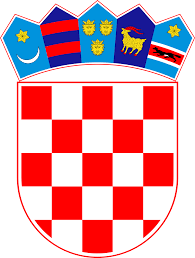 REPUBLIKA HRVATSKAOSNOVNA ŠKOLA ŠIME BUDINIĆA ZADARZadar, Put Šimunova 4Zadar, 19.6.2024. godineNa temelju članka 12. Pravilnika o izvođenju izleta, ekskurzija i drugih odgojno-obrazovnih aktivnosti izvan škole (Narodne novine, broj 67/14., 81/15. i 53/21.) predstavnici roditelja učenika 7.c i 7.d razreda na roditeljskom sastanku održanom dana 18.6.2024. godine donijeli suODLUKUI.Agencija“Eridan“ odabrana je za organizaciju školske ekskurzije  u Istru   ( Javni poziv br  13/24) .II.Sukladno članku 12. stavku 5. Pravilnika o izvođenju izleta, ekskurzija i drugih odgojno obrazovnih aktivnosti izvan škole ova Odluka je konačna.III.Ova odluka stupa na snagu danom donošenja i objavljuje se na internetskoj stranici škole.Predsjednica  Povjerenstva						                          Marta Torić,prof.